Pirates!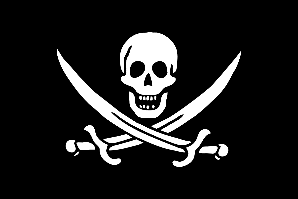 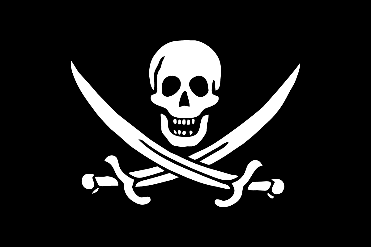 Home learning ideasHere are some learning activities that you can do with your children at home to support their learning in school.Find out about a pirate from the past. You could create a fact file, PowerPoint or wanted poster about your chosen pirate.Make a treasure hunt for someone in your family. You will need to think carefully about writing clues or making a map.Draw and label a map of an island (real or imaginary). Try using a key to show the features on your map.Write a pirate adventure story.Make a 3D model of a pirate ship. Write a set of instructions for how you made it.Create a secret pirate code and write secret pirate messages. Design a pirate themed restaurant and write a menu. Can you cook any of your piratical recipes?Investigate objects that float and sink. Can you make a record of your experiment?Make a list of 5 super special items you would store in your treasure chest.Write a pirate glossary (an A-Z of pirate words).Write a message in a bottle.You can choose which of these activities you would like to do. You do not need to do all of them! We also know that you and your children have lots of original and creative ideas of your own. We love to see these too!Please encourage your child to bring their learning into school to share.